    REPUBLICA MOLDOVA                                                                             РЕСПУБЛИКA МОЛДОВА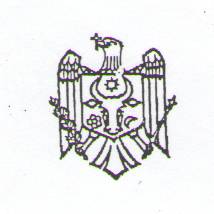               PRIMĂRIA                                                                                                        ПРИМЭРИЯ    COMUNEI  PUŢINTEI                                                                                   КОММУНЫ ПУЦИНТЕЙ            MD 3556  comuna Puţintei                                                                               МД 3556  коммуна Пуцинтей  Tel. (235) 61-6-36, 61-6-34                                                                                   Тел. (235) 61-6-36, 61-6-34       c/f 1007601003312                                                                                                 ф/к 1007601003312e-mail: prim-putintei@yandex.ru                                                                    э-почта:  prim-putintei@yandex.ru                                                               __________________________________________________________________________________________                                                                                                        PROIECT                                                                                                                                         DECIZIE nr. 8.1                                                                                                               din 19 august 2022„Cu privire la execritarea atribuțiilor secretarului Consiliului comunal Puțintei”În temeiul În temeiul art.10, art. 118-126, Cod administrativ nr.116/2018; art. 14 alin. (2) lit. (n), lit. (z) din Legea nr. 436-XVI din 28.12.2006 privind administraţia publică locală, în legătură cu aflarea secretarului Consiliului comunal Puțintei, dna Sorocean Ludmila, în concediu pentru îngrijirea copilului de pînă la 3 ani, Consiliul comunal Puțintei, DECIDE:Se împuternicește dul Zatic Tudor, contabil-șef primăria Puțintei, aparatul primarului, să exercite atribuțiile secretarului Consiliului comunal Puțintei, pentru contrasemnarea deciziilor Consiliului comunal din data de 19.08.2022.       2. Prezenta decizie întră în vigoare la data adoptării, se include în Registrul de stat a actelor locale cu drept de atac în judecătoria Orhei în termen de 30 zile de la comunicare în condițiile codului administrativ.       Președintele ședinței:                                                                                                                  La data de __________________________         Cotrasemnat:                                     ZATIC TUDOR                                                                                La data de __________________________NOTĂ INFORMATIVĂla Decizia consiliului comunal Puținteinr.     8.1         din      19 august      2022„ Cu privire la execritarea atribuțiilor secretarului Consiliului comunal Puțintei”                  Primarul comunei Puțintei                                                       Elena NaniiDenumirea autorului şi, după caz, a participanţilor la elaborarea proiectuluiPrimarul comunei Puțintei – Elena Nanii Condiţiile ce au impus elaborarea proiectului de act administrativ şi finalităţile urmăriteAflarea în concediul pentru îngrijirea copilului de pînă la 3 ani a secretaruluai consiliului comunal Puțintei, dnei Sorocean Ludmila și termenul limită de participare la proiectul investițional AIPA măsura 2 “Dezvoltarea localității rurale”, privind achiziționarea de vehicule și echipament de deszăpezire și întreținere spații verzi (tractor cu echipamente) din 23.08.2022, impune ca pe durata concediului sau a unei lipse îndelungate a secretarului pe motive întemeiate, consiliul local să împuternicească un alt funcţionar din cadrul aparatului primarului să îndeplinească toate atribuţiile secretarului sau unele din ele.3.Principalele prevederi ale proiectului şi evidenţierea elementelor noiAcordarea împuternicirilor dlui Zatic Tudor de a exercita atribuțiile secretaraului consiliului comunal pentru deciziile aprobate la ședința consiliului din data de 19.08.2022. 4. Fundamentarea economico-financiară Prin adoptarea prezentei Decizii nu se vor solicita resurse financiare suplimentare pentru executarea prezentei decizii. 5. Modul de încorporare a actului în cadrul normativ în vigoare art.10, art. 118-126, Cod administrativ nr.116/2018; art. 14 alin. (2) lit. (n), lit. (z) din Legea nr. 436-XVI din 28.12.2006 privind administraţia publică locală.6. Avizarea şi consultarea publică a proiectuluiproiectul deciziei publicat pe pagina WEB al Consiliului comunal Puțintei. 7. Constatările expertizei juridice avizat de serviciul juridic